Funciones del Liderazgo del Capítulo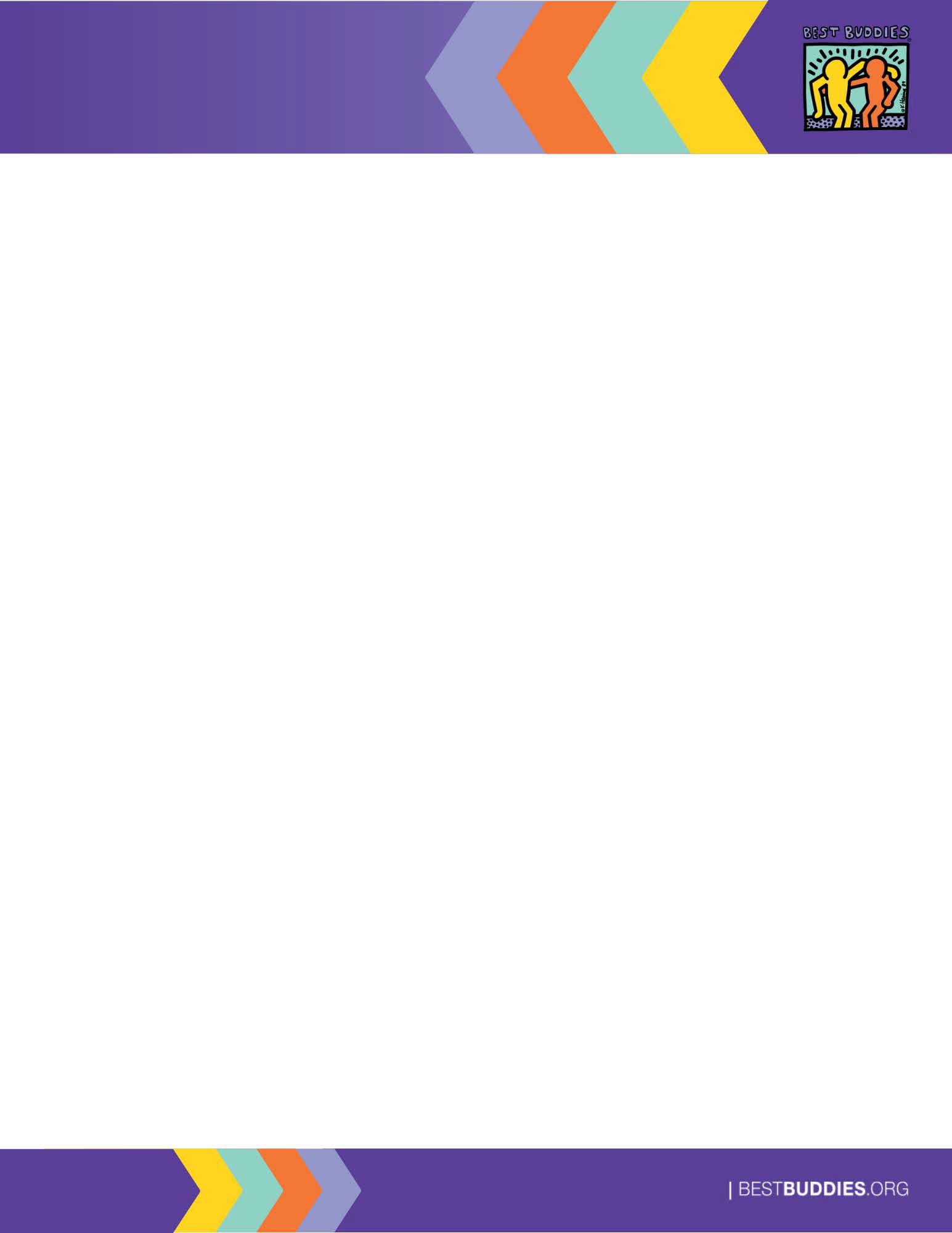 Best Buddies InternationalEl equipo de funcionarios mantiene las expectativas de Best Buddies y sirve de modelo para su capítulo. Se espera que los funcionarios se reúnan periódicamente para planificar reuniones, comunicar objetivos y retos, y apoyar la misión en su escuela. Los siguientes cargos son muy recomendables para cada capítulo, pero se pueden crear cargos adicionales según sea necesario. Para los capítulos con miembros con discapacidades intelectuales y del desarrollo (IDD), al menos un puesto de liderazgo debe ser ocupado por una persona con IDD.Presidente del Capítulo: El Presidente del Capítulo supervisa la gestión del capítulo trabajando con el equipo de funcionarios para planificar y ejecutar eventos y actividades divertidas e inclusivas. Se espera que el Presidente del Capítulo mantenga una fuerte comunicación con el Asesor y el Personal de Best Buddies. El Presidente del Capítulo también es responsable de garantizar que todas las solicitudes de membresía sean enviadas y aprobadas en el portal de gestión del capítulo BB360, así como de preparar un informe anual.Mantiene una estrecha comunicación con el Asesor de la Facultad y el Asesor de Educación Especial.Planifica las reuniones de funcionarios y las fechas de las reuniones generales del capítuloJunto con el Vicepresidente, dirige las sesiones informativas y la noche de padresSe asegura de que se envíen todas las solicitudes de membresía y de que los miembros estén emparejados en BB360.Prepara todos los informes de Best Buddies en BB360Vicepresidente: El Vicepresidente sustituye al Presidente del Capítulo cuando es necesario y ayuda a planificar y realizar reuniones y eventos para garantizar que se creen amistades de calidad.Ayuda al Presidente del capítulo a dirigir las sesiones informativas y la noche de padres.Facilita las reuniones generales del capítulo (y reserva salas para reuniones y eventos del capítulo)Se asegura de que se envíen todas las solicitudes de membresía y de que los miembros estén emparejados en BB360Da seguimiento periódico a las parejas de amigosDirector Buddy: El Director Buddy se comunica con los miembros del capítulo, comparte los objetivos y las ideas de los programas, a la vez que ayuda a gestionar el éxito general del capítulo; esta función suele desempeñarla un estudiante con IDD.Ayuda a establecer la comunicación entre la clase de educación especial y el capítulo de Best Buddies.Brinda retroalimentación para las aulas de educación especial.Trabaja con el Vicepresidente en la planificación y promoción de eventos.Da seguimiento a las parejas de amigosSecretario: El Secretario apoya al equipo de funcionarios manteniendo la comunicación con los miembros generales. El Secretario debe tomar notas organizadas durante las reuniones de funcionarios, así como llenar el calendario en BB360. El Secretario puede utilizar el correo electrónico, boletines, redes sociales, etc. para informar y hacer publicidad para el capítulo. El Secretario también tiene la responsabilidad de recopilar la información de contacto y el contenido para los medios de comunicación.Actualiza las páginas de las redes sociales del capítulo con detalles y fotos de los eventos.Envía recordatorios antes de las reuniones generales del capítulo (por ejemplo, Recuerden)Actualiza el calendario de BB360 con los eventos y reuniones del capítuloToma notas durante las reuniones de funcionariosTesorero: El Tesorero gestiona el presupuesto del capítulo mediante el seguimiento y la elaboración de informes sobre ingresos y gastos.Planifica y ejecuta las actividades de recaudación de fondos del capítuloEnvía las cuotas del capítulo y se comunica con los tesoreros de las escuelas según sea necesario.Actúa como capitán del equipo de la Marcha de la Amistad.Coordina los regalos de agradecimiento para los funcionarios, profesores de educación especial, asesores y donantes.1